Рекомендации по заполнению таблицы ведомости объемов работТаблица – Ведомость объемов работ Наименование работыЕд. изм.Формулы, эскизы, ссылки на курсовой проект по ГиПЗФормулы, эскизы, ссылки на курсовой проект по ГиПЗ1. Подготовительный период%ТКП нормы продолжительности строительстваТКП нормы продолжительности строительства2.  Земляные работы2.  Земляные работы2.  Земляные работы2.  Земляные работыСрезка растительного слоям3Fср= =0,15 мFср= =0,15 мПланировка площадким2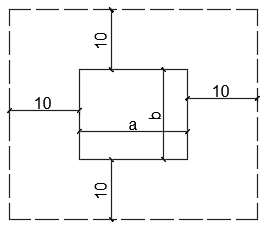 = ∙  где а,  – размеры выемки по низуРазработка грунта в отвал м3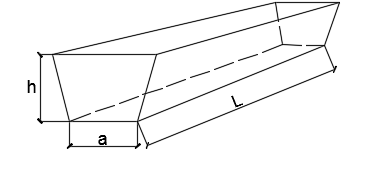 Для траншеи: Vтр=F∙LF==+2∙m h – глубина выемки за минусом 0,1 м (0,1 м – доработка грунта вручную)Vфунд = a∙ b∙Vотвал=Vтр -Vфунд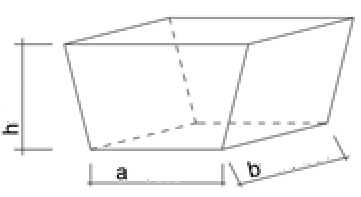 Для котлована: Vкот=h/6∙((a∙b+c∙d)+(a+c) ∙(b+d)) h – глубина выемки за минусом 0,1 м (0,1 м – доработка грунта вручную)=+2∙m =+2∙m Vотвал=Vкот -Vфунд Разработка грунта на транспорт м3Vтрансп= Vтр (котл)  – VотвалVтрансп= Vтр (котл)  – VотвалДоработка грунта вручную м³Vдор= a∙b∙0,10,1 – глубина доработки грунта вручную, мVдор= a∙b∙0,10,1 – глубина доработки грунта вручную, мОбратная засыпка грунта м³Vобр.з=VотвалVобр.з=VотвалУплотнение грунтам³Vупл=Vобр.зVупл=Vобр.з3 Работы ниже отметки 0.0003 Работы ниже отметки 0.0003 Работы ниже отметки 0.0003 Работы ниже отметки 0.000Монтаж фундаментных плит Монтаж фундаментных плит Монтаж фундаментных плит Монтаж фундаментных плит Массой до 0,5 тштСпецификация из курсового по ГиПЗСпецификация из курсового по ГиПЗМассой до 1,5 тштСпецификация из курсового по ГиПЗСпецификация из курсового по ГиПЗМассой до 3,5 тштСпецификация из курсового по ГиПЗСпецификация из курсового по ГиПЗМассой свыше 3,5 тштСпецификация из курсового по ГиПЗСпецификация из курсового по ГиПЗПродолжение таблицы Продолжение таблицы Продолжение таблицы Продолжение таблицы Монтаж фундаментных блоковМонтаж фундаментных блоковМонтаж фундаментных блоковМонтаж фундаментных блоковМассой до 0,5 тштСпецификация из курсового по ГиПЗСпецификация из курсового по ГиПЗМассой до 1 тштСпецификация из курсового по ГиПЗСпецификация из курсового по ГиПЗМассой до 1,5 тштСпецификация из курсового по ГиПЗСпецификация из курсового по ГиПЗМассой свыше 1,5 тштСпецификация из курсового по ГиПЗСпецификация из курсового по ГиПЗМонтаж плит перекрытий над подваломМонтаж плит перекрытий над подваломМонтаж плит перекрытий над подваломМонтаж плит перекрытий над подваломПлощадью до 5 м2штСпецификация из курсового по ГиПЗСпецификация из курсового по ГиПЗПлощадью до 10 м2штСпецификация из курсового по ГиПЗСпецификация из курсового по ГиПЗУстройство лестничных площадокштСпецификация из курсового по ГиПЗСпецификация из курсового по ГиПЗУстройство лестничных маршейштСпецификация из курсового по ГиПЗСпецификация из курсового по ГиПЗУстройство крылец м2Fкр= a∙ba – дина крыльцаb – ширина крыльца Fкр= a∙ba – дина крыльцаb – ширина крыльца Устройство вертикальной гидроизоляциим²Fвги = Lфл  ∙ hвги Lфл – дина фундаментной ленты по наружному контуру, мhвги – высота вертикальной гидроизоляции (см. узел фундамента), мFвги = Lфл  ∙ hвги Lфл – дина фундаментной ленты по наружному контуру, мhвги – высота вертикальной гидроизоляции (см. узел фундамента), мУстройство горизонтальной гидроизоляциим²Fгги = Lфл1  ∙ aвги  ∙ 2Lфл1 – дина фундаментной ленты под наружные и внутренние стены, мaвги – толщина ФБС, мFгги = Lфл1  ∙ aвги  ∙ 2Lфл1 – дина фундаментной ленты под наружные и внутренние стены, мaвги – толщина ФБС, мУстройство пола подвала м²Спецификация полов или схема расположения фундаментов из курсового по ГиПЗСпецификация полов или схема расположения фундаментов из курсового по ГиПЗ4 Работы выше отметки 0.0004 Работы выше отметки 0.0004 Работы выше отметки 0.0004 Работы выше отметки 0.000Кладка наружных стенм3Vн.с. = (Fст – (Fо+Fдв)) ∙ а ∙ nэтFст = Рст ∙ HэтРст – периметр стен, мHэт – высота этажа, мFо – площадь оконных проемов, м2Fдв – площадь дверных проемов, м2а – толщина стены (без утеплителя), мnэт – количество этажейVн.с. = (Fст – (Fо+Fдв)) ∙ а ∙ nэтFст = Рст ∙ HэтРст – периметр стен, мHэт – высота этажа, мFо – площадь оконных проемов, м2Fдв – площадь дверных проемов, м2а – толщина стены (без утеплителя), мnэт – количество этажейКладка внутренних стен м3Vв.с. = (Fст – Fдв) ∙ а ∙ nэтFст = Рст ∙ HэтРст – периметр стен Hэт – высота этажа Fдв – площадь дверных проемова – толщина стеныnэт – количество этажейVв.с. = (Fст – Fдв) ∙ а ∙ nэтFст = Рст ∙ HэтРст – периметр стен Hэт – высота этажа Fдв – площадь дверных проемова – толщина стеныnэт – количество этажейКладка перегородокм²Fпер= – Fпер= – Монтаж лестничных маршейштСпецификация из курсового по ГиПЗСпецификация из курсового по ГиПЗМонтаж лестничных площадокштСпецификация из курсового по ГиПЗСпецификация из курсового по ГиПЗМонтаж плит перекрытия и покрытияМонтаж плит перекрытия и покрытияМонтаж плит перекрытия и покрытияМонтаж плит перекрытия и покрытияПлощадью до 5 м2штСпецификация из курсового по ГиПЗСпецификация из курсового по ГиПЗОкончание таблицы Окончание таблицы Окончание таблицы Окончание таблицы Площадью до 10 м2штСпецификация из курсового по ГиПЗСпецификация из курсового по ГиПЗМонтаж плит лоджий Монтаж плит лоджий Монтаж плит лоджий Монтаж плит лоджий Площадью до 5 м2штСпецификация из курсового по ГиПЗСпецификация из курсового по ГиПЗПлощадью до 10 м2штСпецификация из курсового по ГиПЗСпецификация из курсового по ГиПЗУстройство кровли м2L∙hL-длина кровли (по плану)h- длина ската кровли по разрезуL∙hL-длина кровли (по плану)h- длина ската кровли по разрезу5 Отделочные работы5 Отделочные работы5 Отделочные работы5 Отделочные работыУстановка оконных блоковм²Спецификация из курсового по ГиПЗСпецификация из курсового по ГиПЗУстановка дверных блоковм²Спецификация из курсового по ГиПЗСпецификация из курсового по ГиПЗУстановка балконных дверных блоковм²Спецификация из курсового по ГиПЗСпецификация из курсового по ГиПЗУстройство стяжки полам²++- площадь пола квартир (на всех этажах)-площадь пола чердака-площадь пола лестничной клетки и общ.коридоров (на всех этажах)++- площадь пола квартир (на всех этажах)-площадь пола чердака-площадь пола лестничной клетки и общ.коридоров (на всех этажах)Утепление пола первого этажа и чердака  м²+- площадь пола квартир 1 этажа-площадь пола лестничной клетки и общ.коридоров 1 эт.+- площадь пола квартир 1 этажа-площадь пола лестничной клетки и общ.коридоров 1 эт.Устройство цоколям²Sц= ∙ -периметр здания -высота цоколя (см. фасад здания)Sц= ∙ -периметр здания -высота цоколя (см. фасад здания)Утепление стен легкой штукатурной системой м²Sут =(Fст нар. – (Fо+Fдв) ∙ nэтSут =(Fст нар. – (Fо+Fдв) ∙ nэтОштукатуривание внутренних стен и перегородокм²-площадь наружных стен без проемов-площадь внутренних стен без проемов-площадь перегородок без проемов-площадь наружных стен без проемов-площадь внутренних стен без проемов-площадь перегородок без проемовПодготовка потолка м²Площадь потолков из таблицы Ведомость отделки помещений, курсовой по ГиПЗПлощадь потолков из таблицы Ведомость отделки помещений, курсовой по ГиПЗОблицовка стен м²Площадь стен из таблицы Ведомость отделки помещений, курсовой по ГиПЗПлощадь стен из таблицы Ведомость отделки помещений, курсовой по ГиПЗОклейка стен обоями Площадь стен из таблицы Ведомость отделки помещений, курсовой по ГиПЗПлощадь стен из таблицы Ведомость отделки помещений, курсовой по ГиПЗОкраска потолковм²-  площадь подготовки потолка-другие виды отделки потолков-  площадь подготовки потолка-другие виды отделки потолковУстройство пола из …м2-общая площадь пола из таблицы курсового по ГиПЗ-общая площадь пола из таблицы курсового по ГиПЗ